Kit de herramientas para los medios socialesFacebook Profile Image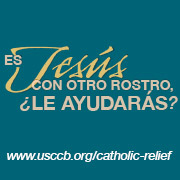 Facebook Banner Image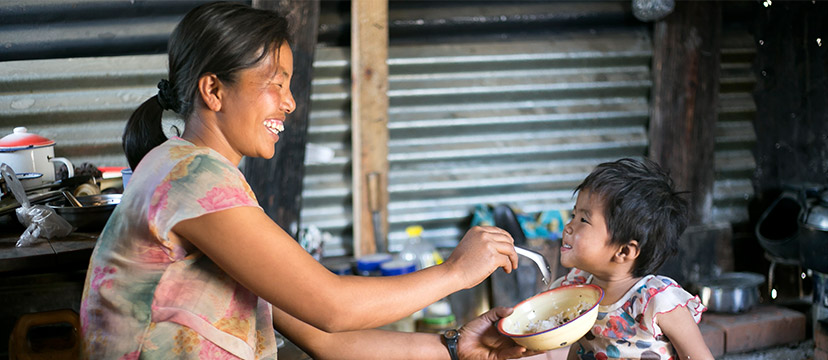 Aporte 1: Antes de la Colecta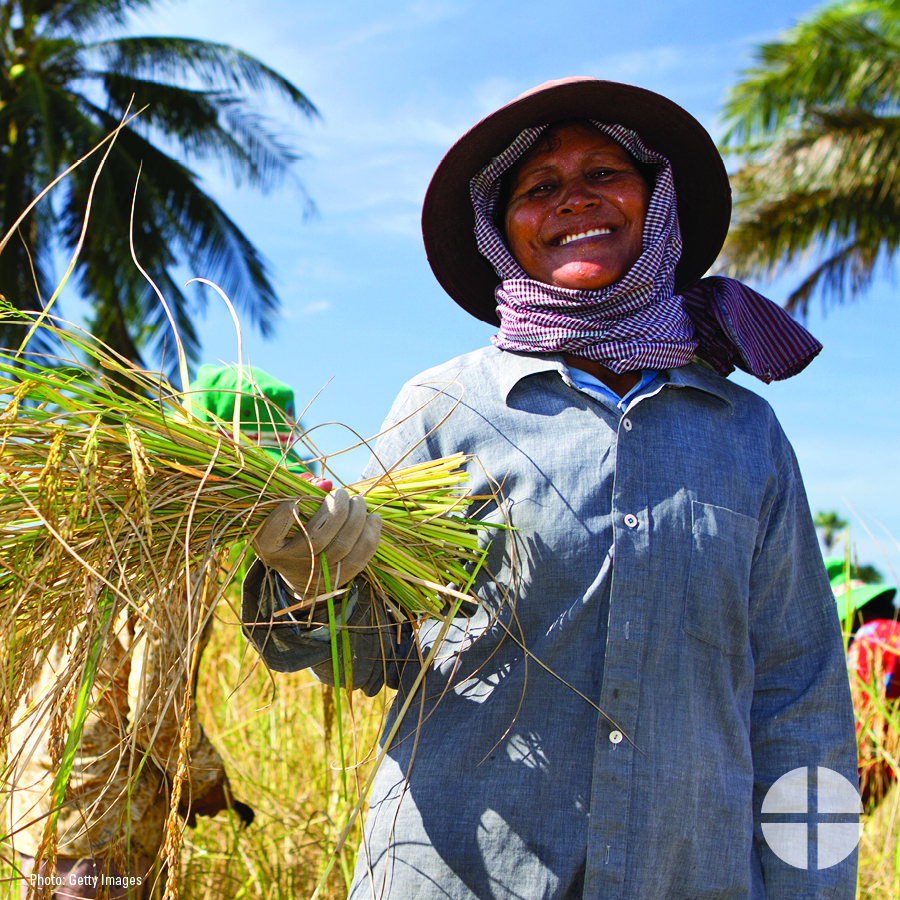 Facebook/ Twitter/Instagram: The Catholic Relief Services Collection ayuda a seis agencias católicas que sirven a personas vulnerables y marginadas en nuestro país y en el exterior. ¡Apoya a la colecta en la Misa! #JesúsConOtroRostro #1iglesia1misión www.usccb.org/catholic-reliefAporte 2: Antes de la Colecta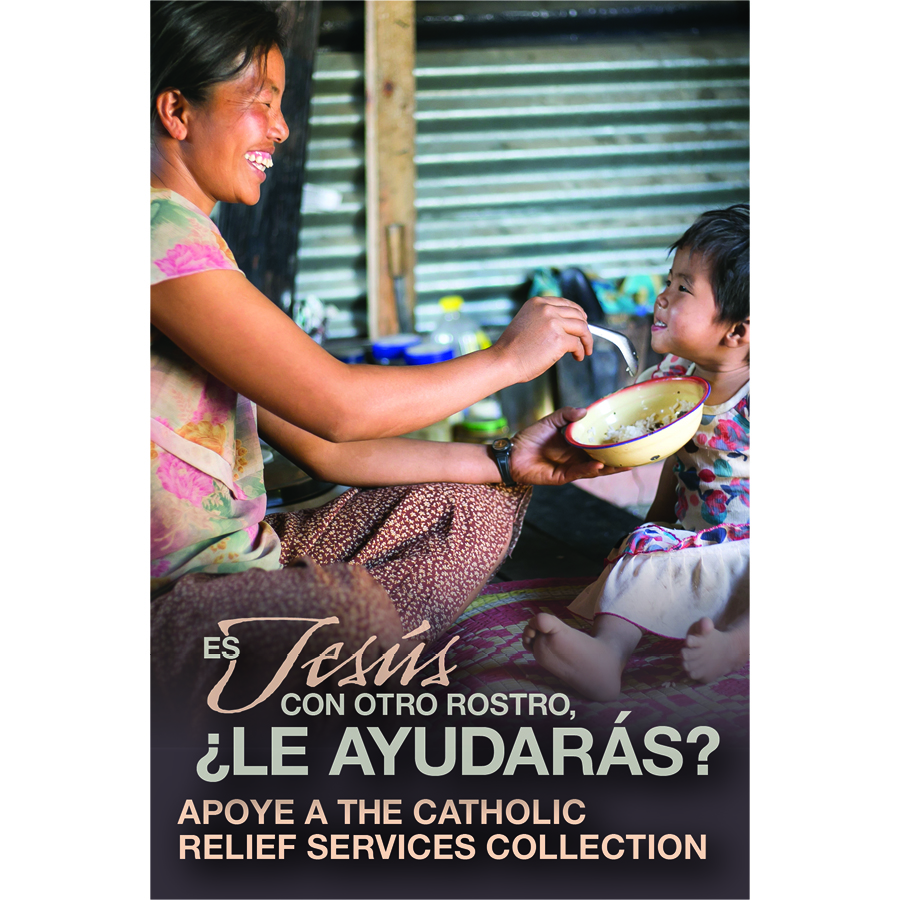 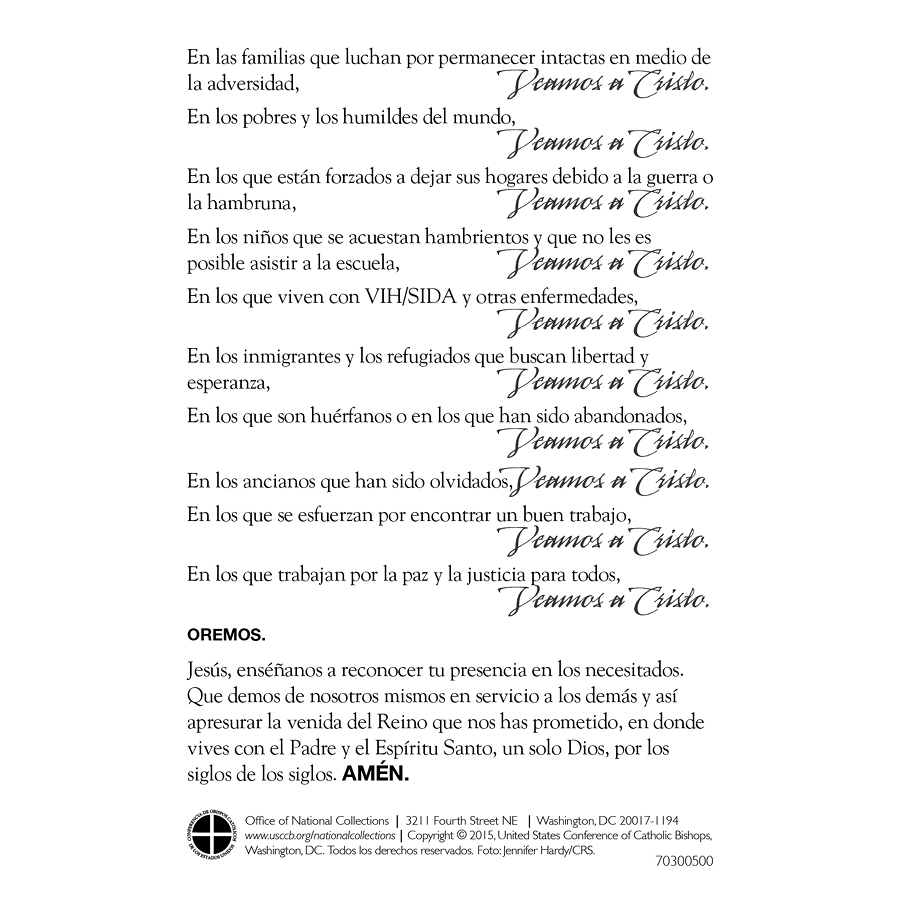 Facebook/Twitter/Instagram: Únete a nosotros en oración por todos los beneficiarios de The Catholic Relief Services Collection. #JesusConOtroRostro #1iglesia1misiónAporte 3: Antes de la Colecta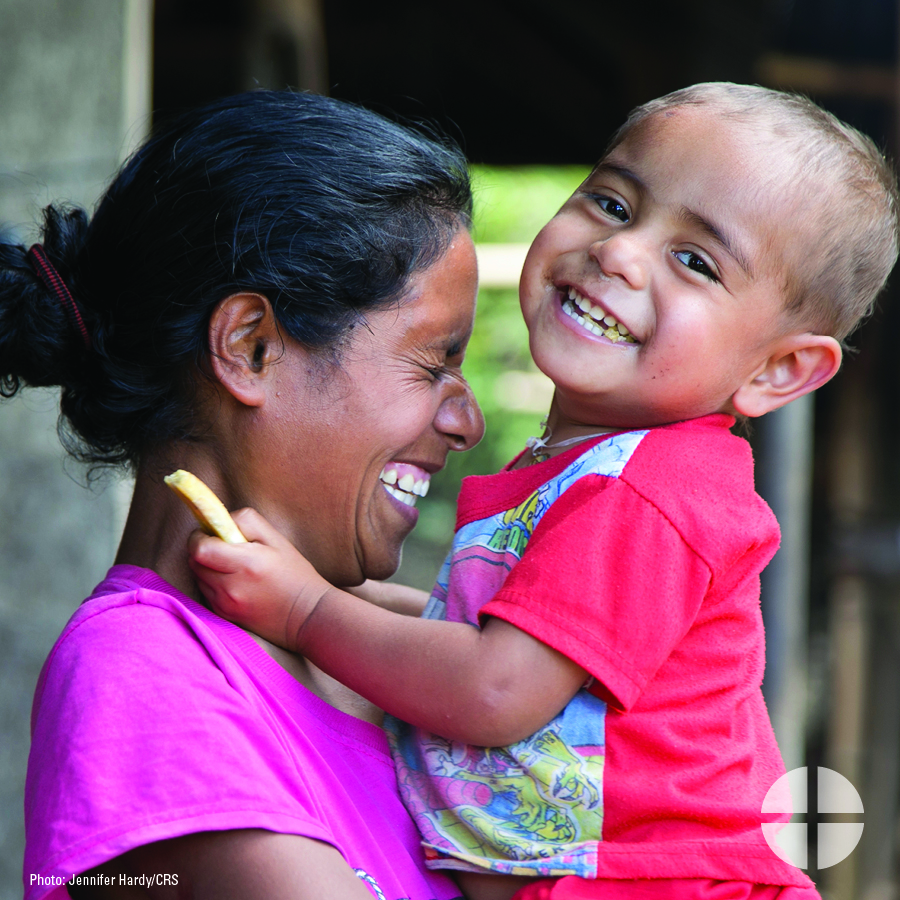 Facebook/Twitter/Instagram: En las familias que luchan por permanecer intactas en medio de la adversidad, veamos a Cristo. ¡Apoya a The Catholic Relief Services Collection en la Misa! #JesúsConOtroRostro #1iglesia1misión www.usccb.org/catholic-reliefAporte 4: Antes de la Colecta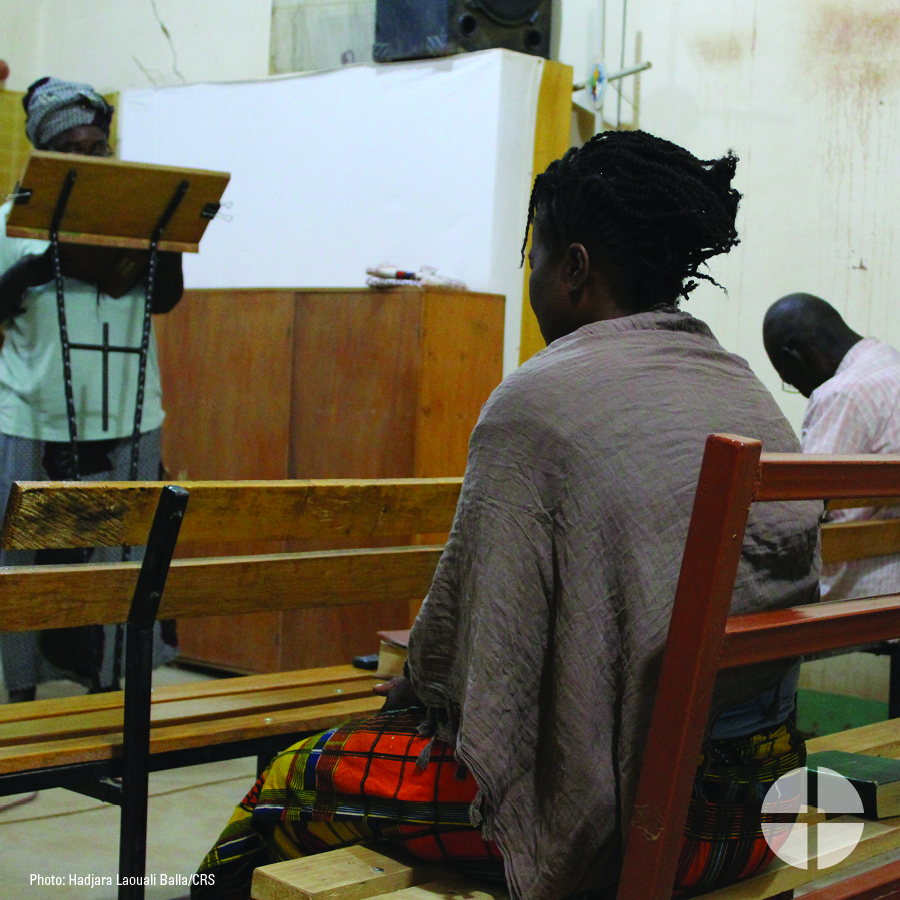 Facebook/Twitter/Instagram: En los pobres y los humildes del mundo, veamos a Cristo. Apoya a The Catholic Relief Services Collection en la Misa y ayuda a #JesúsConOtroRostro #1iglesia1misión www.usccb.org/catholic-reliefAporte 5: Antes de la Colecta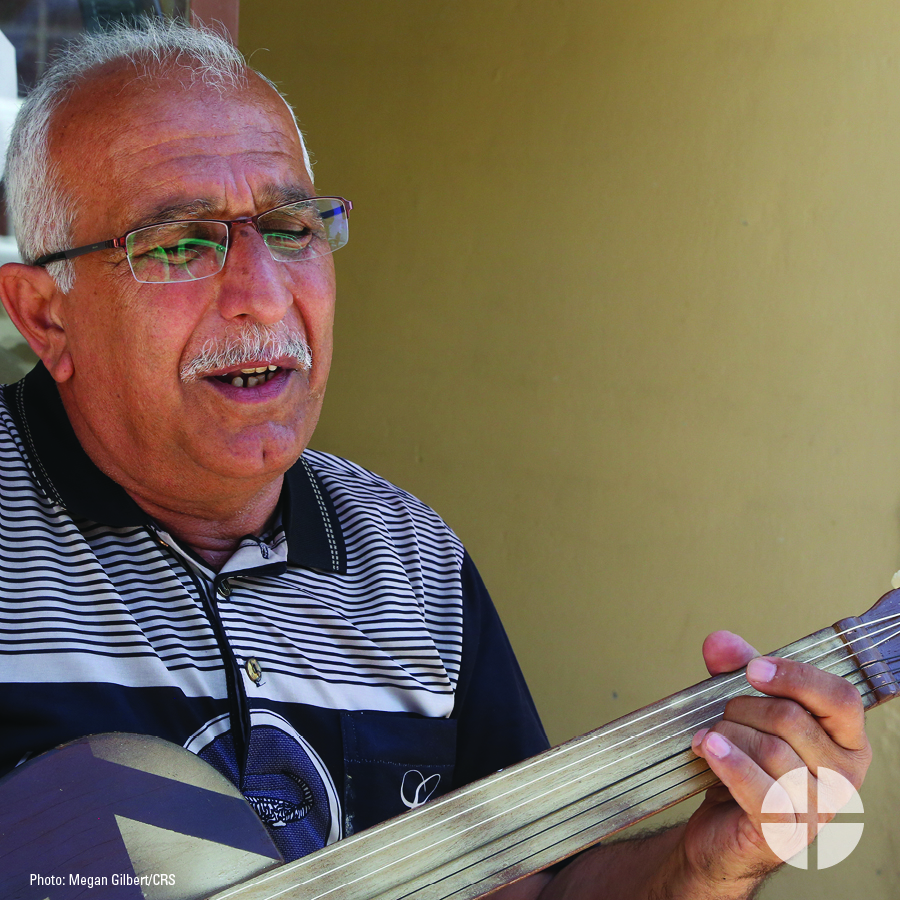 Facebook/Twitter/Instagram: En los que están forzados a dejar sus hogares debido a guerras o hambruna, veamos a Cristo. ¡Apoya a The Catholic Relief Services Collection en la Misa! #JesúsConOtroRostro #1iglesia1misión www.usccb.org/catholic-reliefAporte 6: Antes de la Colecta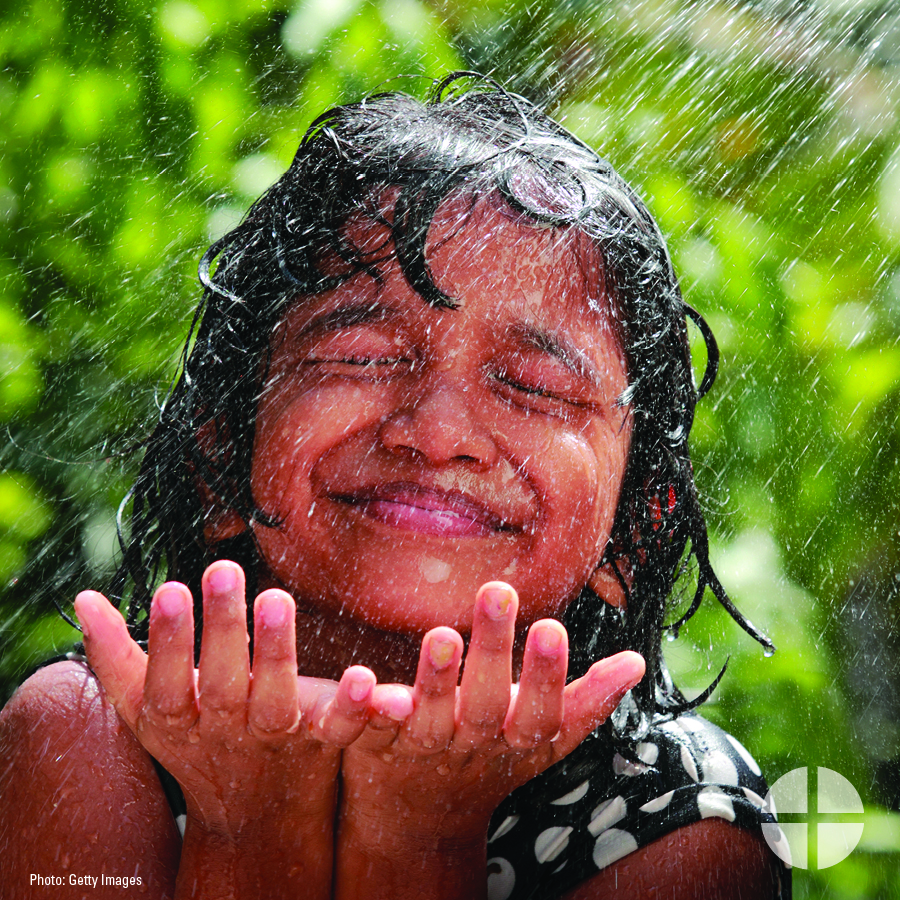 Facebook/Twitter/Instagram: En los niños que se acuestan hambrientos y que no les es posible asistir a la escuela, veamos a Cristo. ¡Ayuda a #JesúsConOtroRostro y apoya a The Catholic Relief Services Collection en la Misa! #1iglesia1misión www.usccb.org/catholic-reliefAporte 7: Antes de la Colecta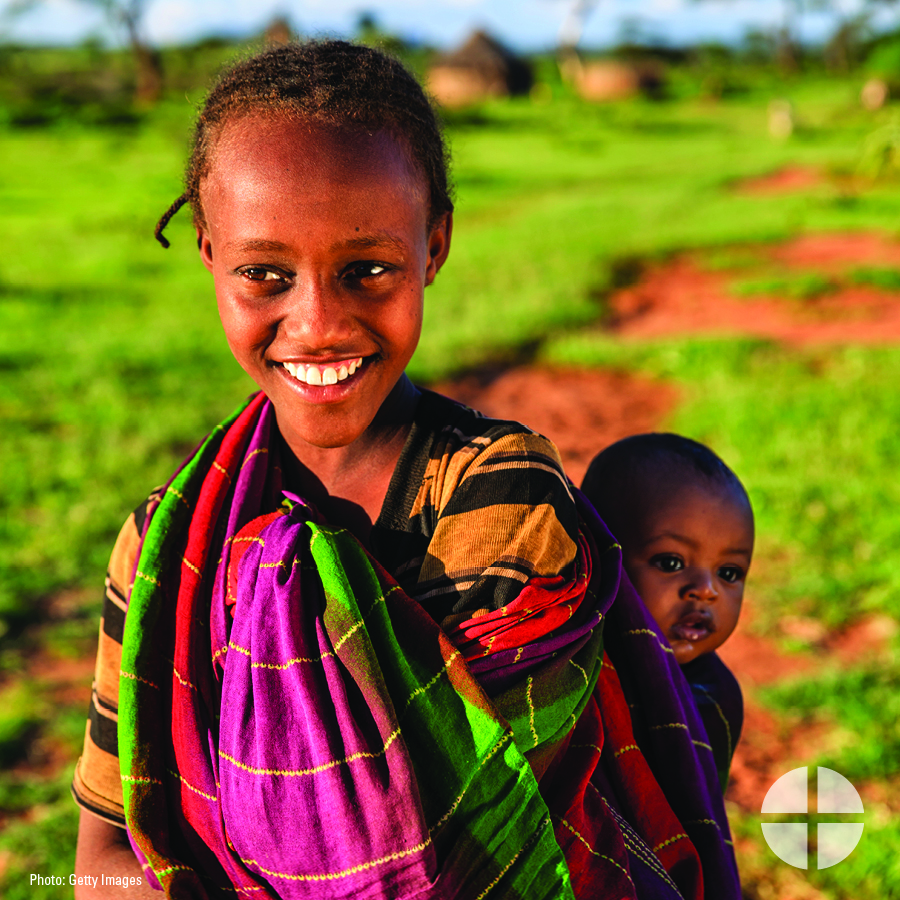 Facebook/Twitter/Instagram: En los inmigrantes y refugiados que buscan libertad y esperanza, veamos a Cristo. ¡Ayuda a #JesúsConOtroRostro y apoya a The Catholic Relief Services Collection en la Misa! #1iglesia1misión www.usccb.org/catholic-reliefAporte 8: Antes de la Colecta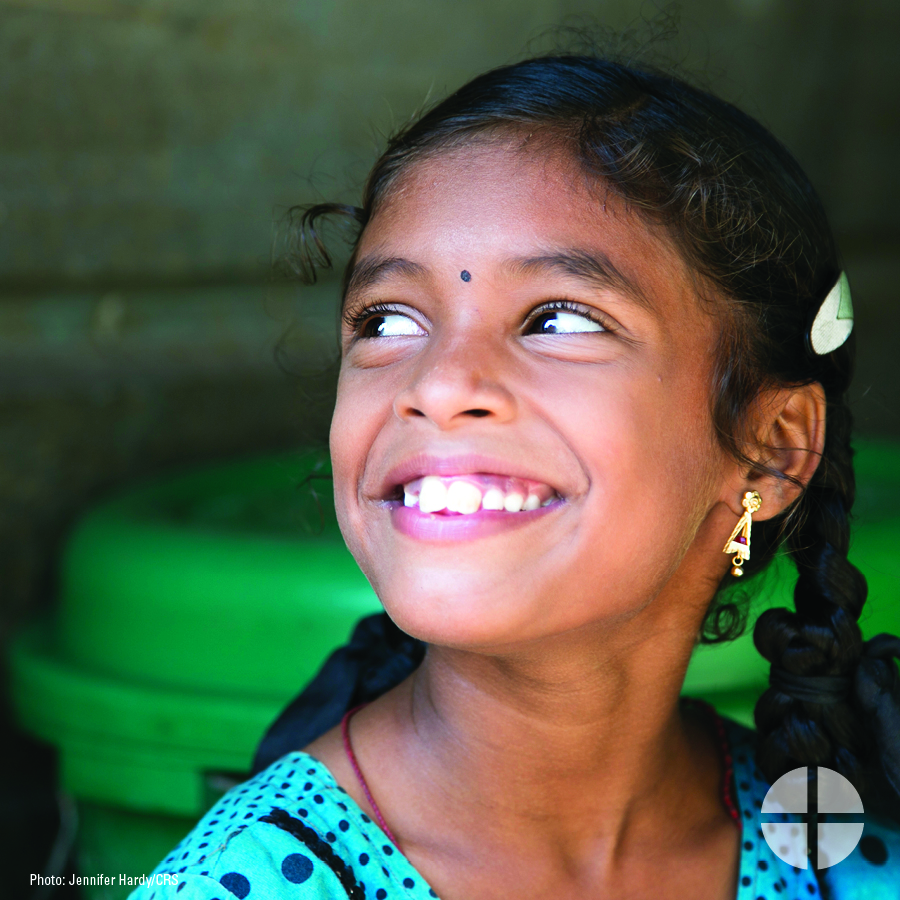 Facebook/Twitter/Instagram: En los huérfanos o en los que han sido abandonados, veamos a Cristo. ¡Apoya a The Catholic Relief Services Collection en la Misa! #JesúsConOtroRostro #1iglesia1misión www.usccb.org/catholic-reliefAporte 9: Antes de la Colecta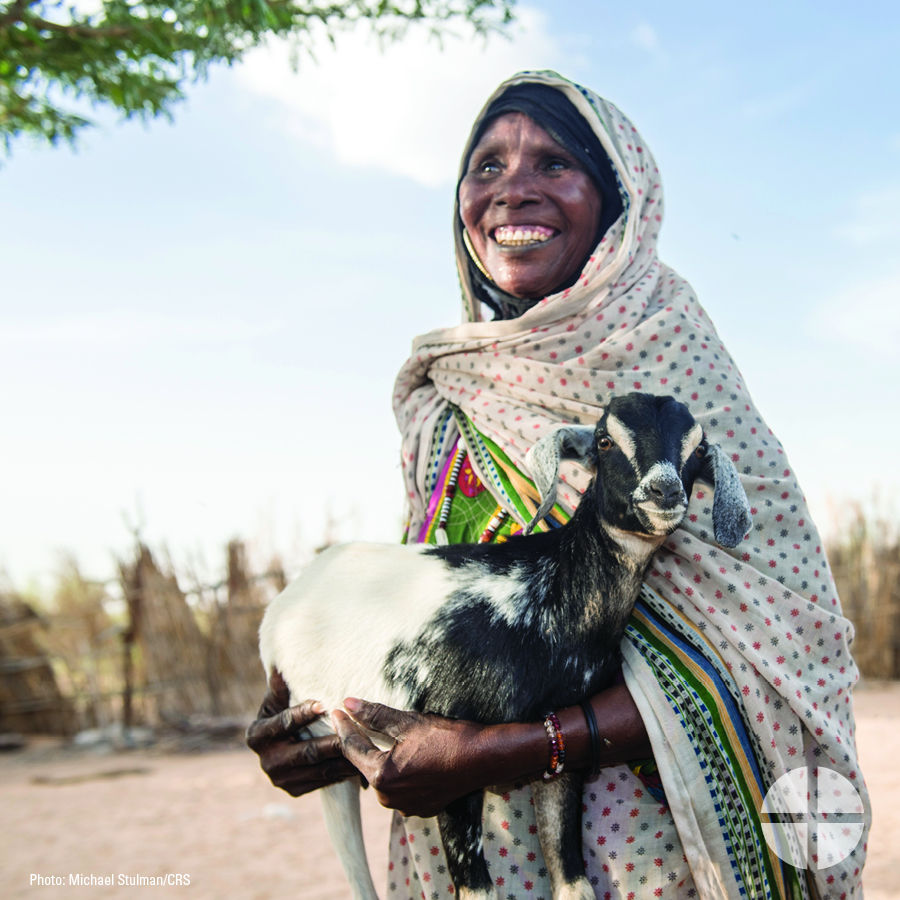 Facebook/Twitter/Instagram: En los ancianos que han sido olvidados, veamos a Cristo. Apoya a The Catholic Relief Services Collection en la Misa y ayuda a #JesusConOtroRostro #1iglesia1misión www.usccb.org/catholic-reliefAporte 10: Semana de la Colecta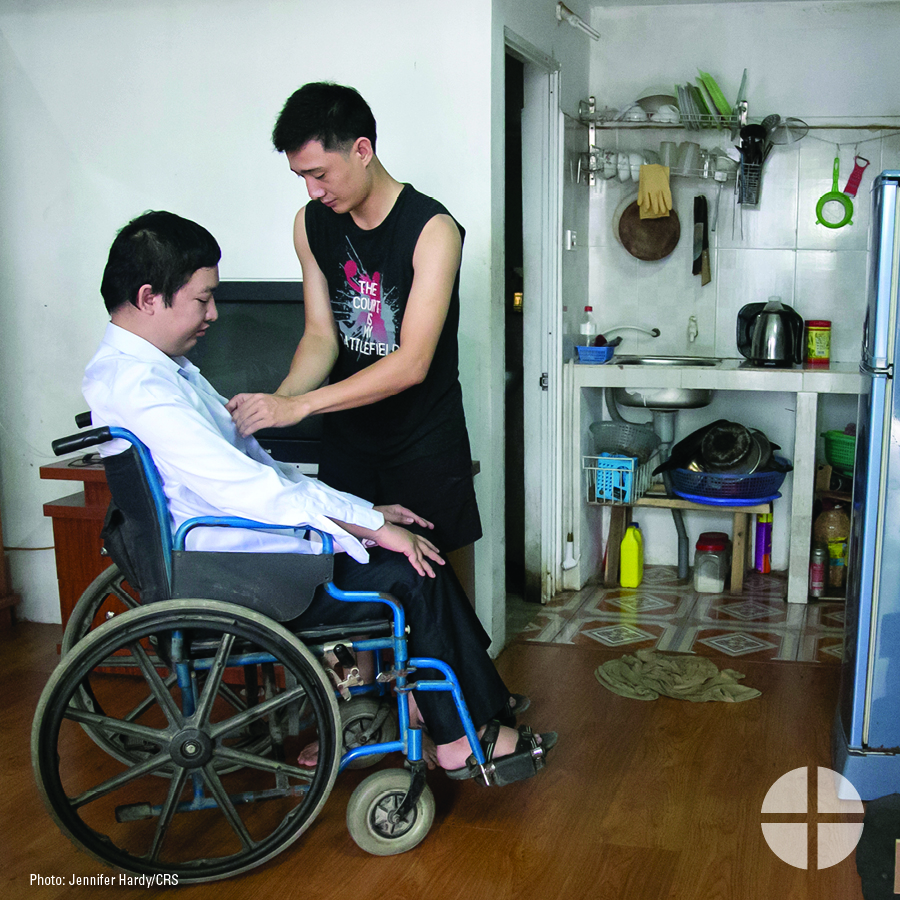 Facebook/Twitter/Instagram: En los que se esfuerzan por encontrar un buen trabajo, veamos a Cristo. ¡Este fin de semana apoya a The Catholic Relief Services Collection en la Misa! #JesúsConOtroRostro #1iglesia1misión www.usccb.org/catholic-reliefAporte 11: Semana de la Colecta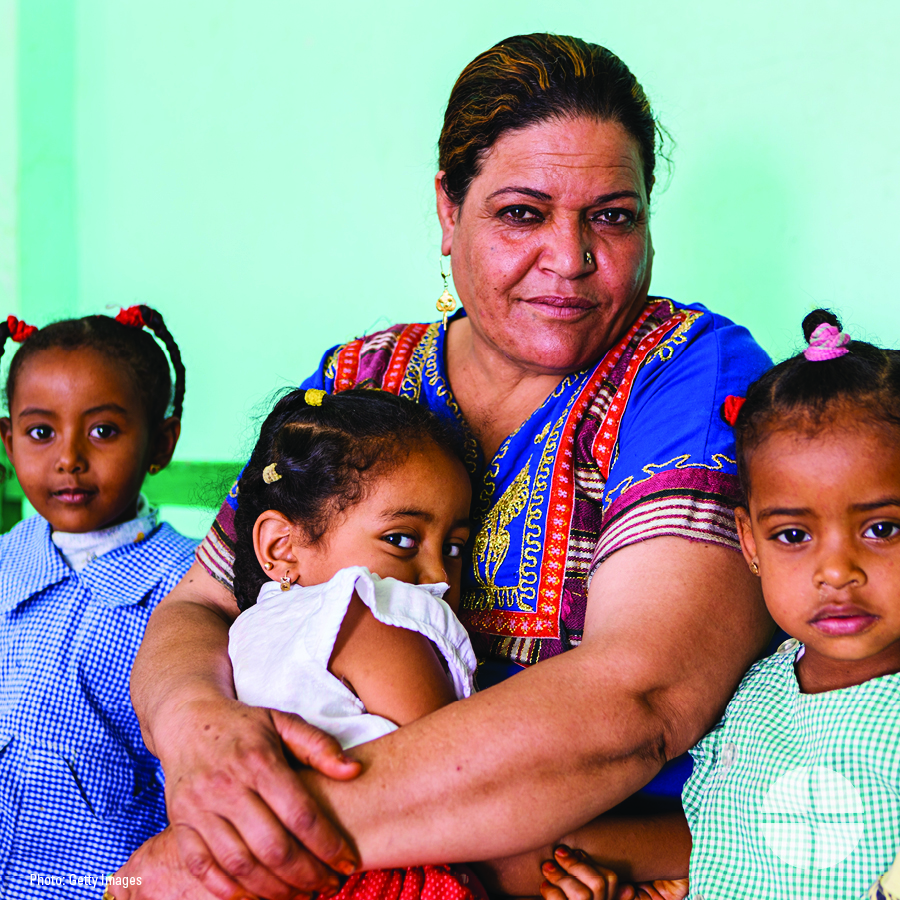 Facebook/Instagram: En los que trabajan por la paz y la justicia para todos, veamos a Cristo. ¡Por favor, sé generoso en The Catholic Relief Services Collection en la Misa! #JesúsConOtroRostro #1iglesia1misión www.usccb.org/catholic-reliefAporte 12: Semana de la Colecta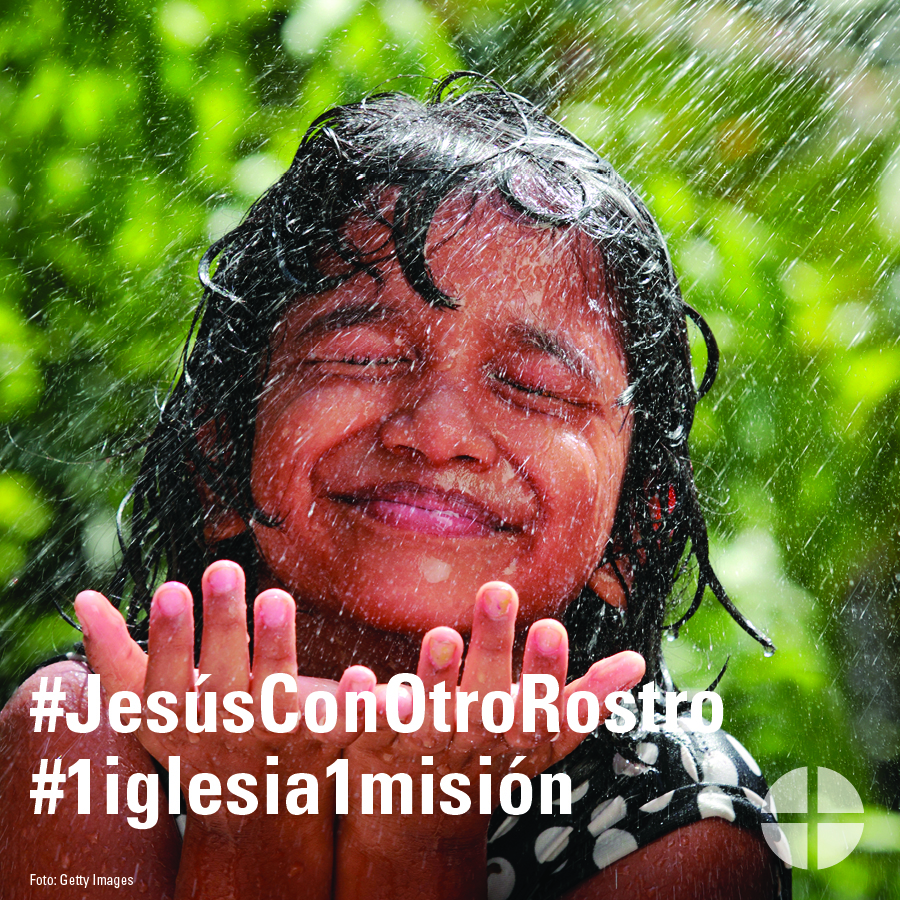 Facebook/Instagram: Este fin de semana realizaremos The Catholic Relief Services Collection. ¡Por favor, en oración, considera dar tu apoyo a esta colecta en la Misa! #JesúsConOtroRostro #1iglesia1misión www.usccb.org/catholic-reliefAporte 13: Semana de la Colecta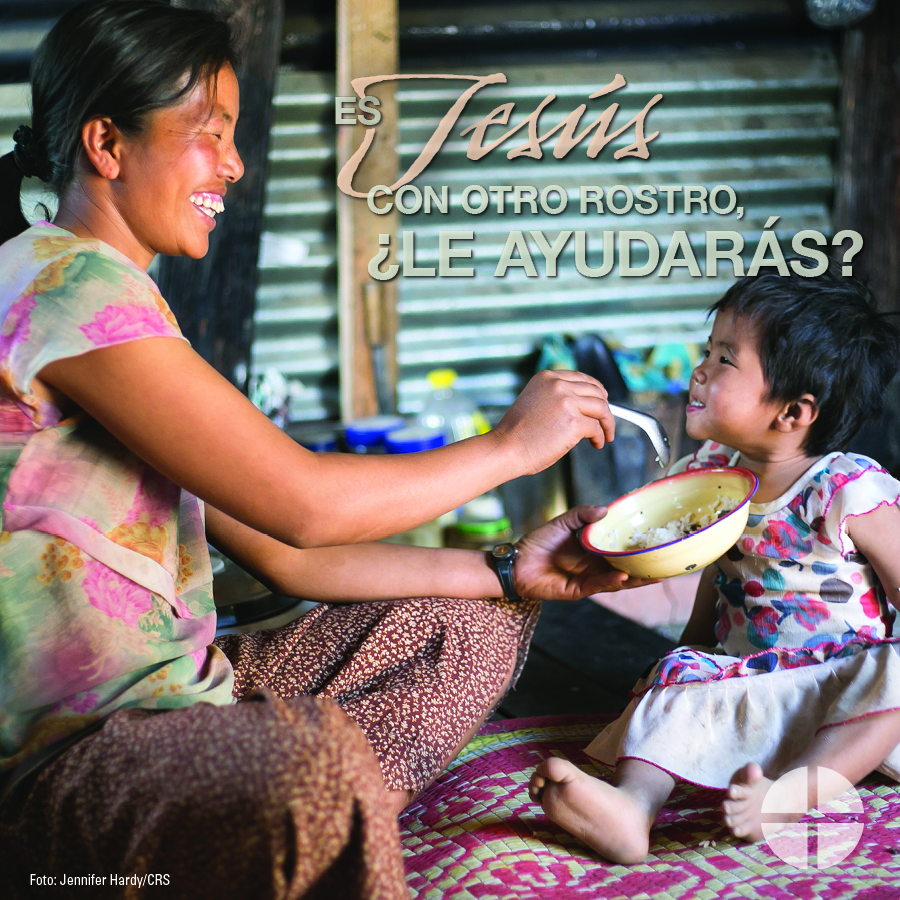 Facebook/Twitter/Instagram: The Catholic Relief Services Collection será este fin de semana. Infórmate más y ayuda a #JesúsConOtroRostro #1iglesia1misión www.usccb.org/catholic-reliefFoto 14: Semana de la Colecta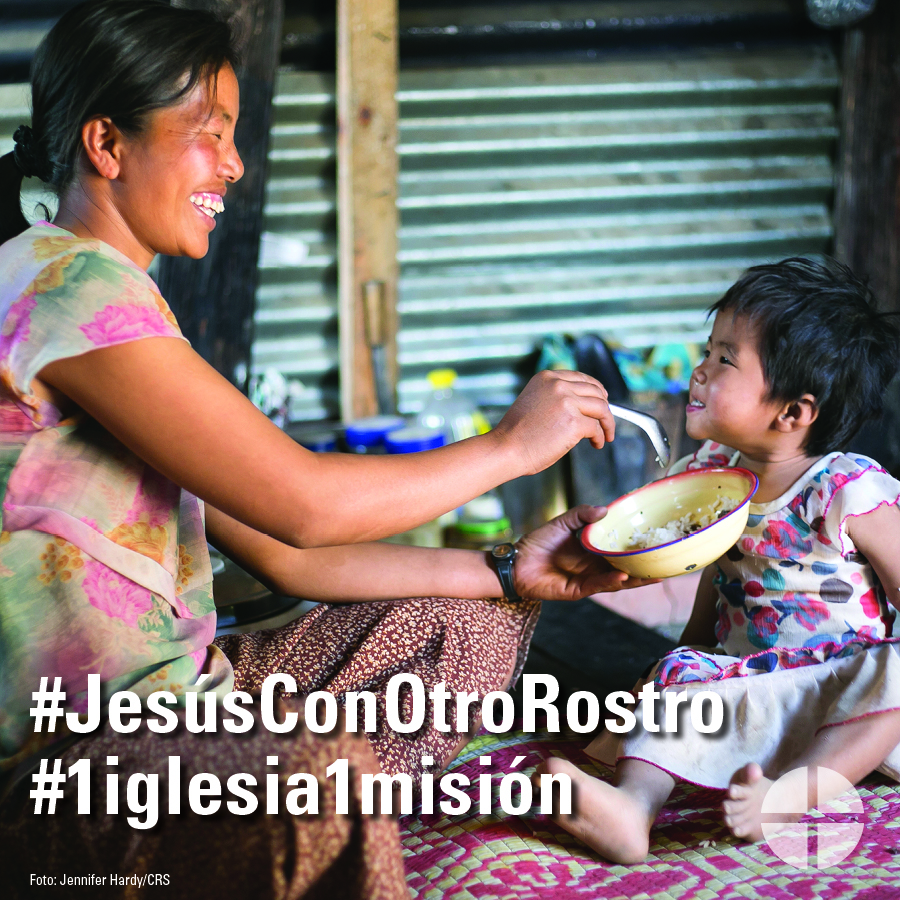 Facebook/Twitter/Instagram: ¡The Catholic Relief Services Collection es este fin de semana! Apoya a la colecta y ayuda a #JesúsConOtroRostro #1iglesia1misión www.usccb.org/catholic-reliefFoto 15: Día de la ColectaFacebook/Twitter/Instagram: ¡Hoy es The Catholic Relief Services Collection! Muchas gracias por ayudar a #JesúsConOtroRostro #1iglesia1misión www.usccb.org/catholic-relief